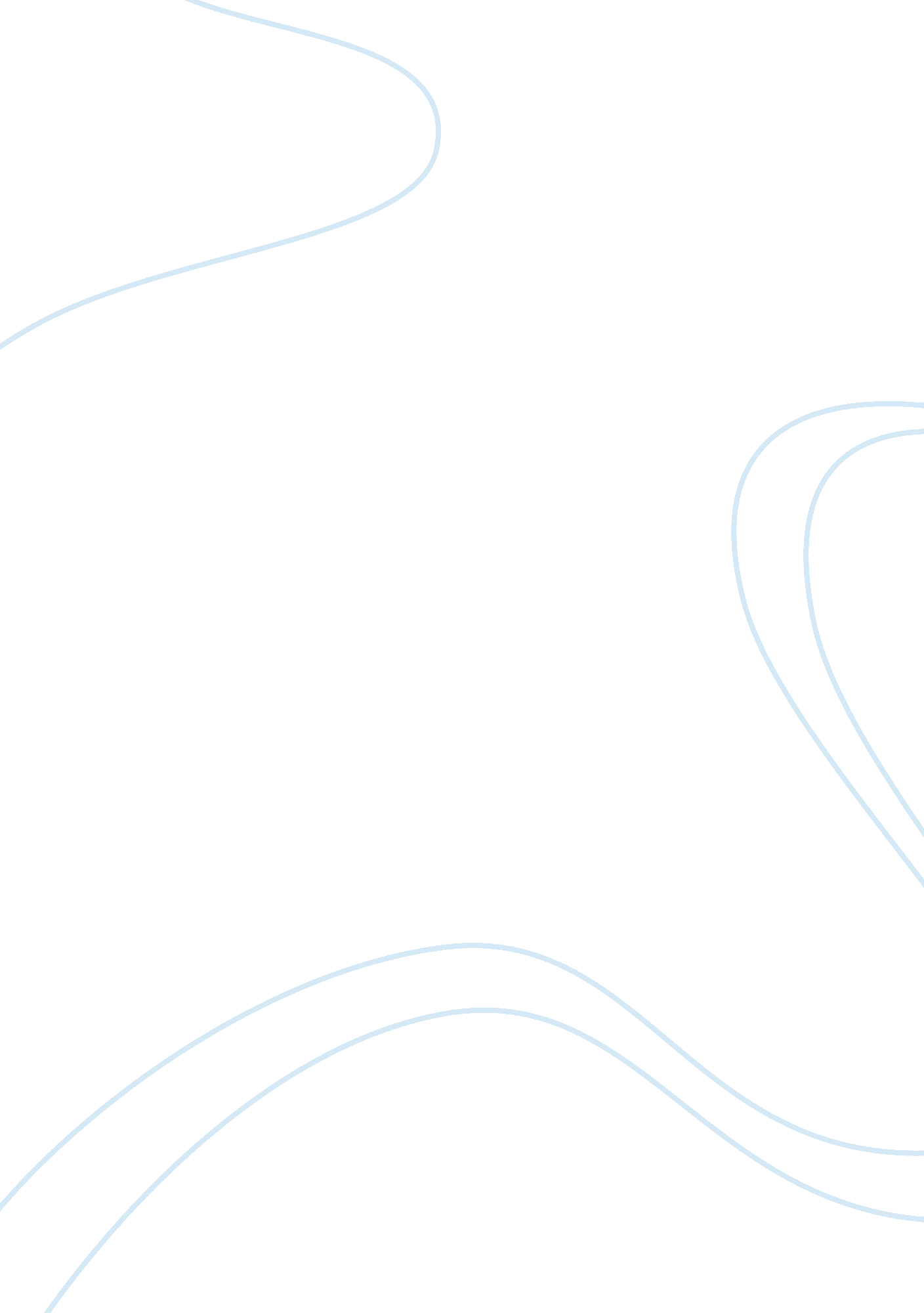 4 questionsLaw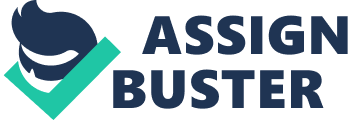 Sentences and Screen Shots on Law Questions Question California Supreme Court Justices Chief Justice Tani Gorre featureas the first Asian-Filipina American to assume the role of chief justice in the state of California. Associate Justice Kathryn Werdegar is serving her second term in the CA Supreme Court Justice office after her re-election in 2002. Associate Justice Chin Ming was first appointed by the Governor in 1996, and elected to a 12-years term back in 2010. Associate Justice Corrigan Carol is in her 9th years after being appointed by the Governor in 2006. Associate Justice Lui Goodwin assumed office recently, precisely in August 31, 2011. Associate Justice Florentino Cuellar is new in office after he was sworn in on January 5, 2015. Also, Associate Justice Kruger Leondra assumed office on January 5, 2015 after she was appointed by the Governor on December 22, 2014. 
Question 2: Los Angeles Superior Court Venue 
Los Angeles Superior Court operates multiple courthouses across the Los Angeles County. One of the court’s courthouses is located at 9355 Burton Way, Beverly Hills. The Beverly Hills courthouse opens from Monday through Friday. Metered parking on the courthouse venue is available at $8. 00. 
Question 3: Online Dispute Resolution Program 
Superior Court of California offers legal dispute resolutions programs at Santa Barbara County through online platforms (Smith 28). The County of Santa Barbara online program was established in July 1999, after the Dispute Resolution Committee was inaugurated into office. As of April 2005, the ODRP had a dispute resolution rate of approximately 83%. 
Question 4: Sign Ordinances 
Sign ordinances are common in most city councils across the United States. Unconstitutionality of sign ordinances can be challenged when posting of signs fail to impede the flow of either vehicular traffic or pedestrians (Smith 24). Admittedly, posting campaign signs on lampposts and utility posts does not impede pedestrian and vehicular traffic flow in any way. Therefore, the court will consider whether the sign ordinance fails to provide free speech even when posting of the signs do not necessarily impede flow of traffic and pedestrians along the streets. 
Work Cited 
Smith, John. Administrative Justice and the Supremacy of Law in the United States. Los Angeles, CA: Cengage Learning, 2014. Print. 